Verksamhetsberättelse 2020-2021 
Team-11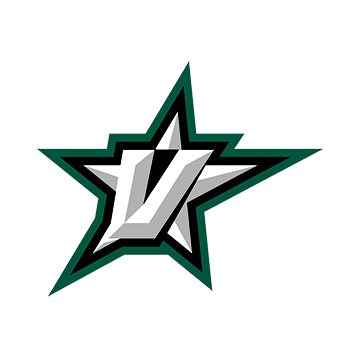 Säsongen 2020-2021 inleddes med Valbo HC’s populära hockeycamp. Kul att alla våra 8 spelare deltog och startade upp säsongen på bästa sätt. Vi ledare fick kämpa på med utbildning gällande de nya spelformerna och HLR, samt planera och genomföra Nicklas Bäckström Cup. Det var lite nervöst eftersom det var vår första cup att arrangera, men med stor hjälp av alla härliga föräldrar så rodde vi det i hamn och både spelare och ledare från de gästande lagen var mycket nöjda. Vi gästades av Falu IF, Täby HC och Lidingö HC som alla ställde upp med 2 lag vardera. Det är svårt att sammanfatta denna minst sagt märkliga säsong, där Covid-19 satt käppar i hjulet för oss. Vi har ändå under perioden tänkt positivt och varit glada för att kunna genomföra träningar. Särskilt spännande var det att träna på utomhusrink i januari, riktig vinterkänsla. Vi har tränat två gånger per vecka, men när det varit matchuppehåll har det getts möjlighet till fler istider så vissa perioder körde vi tre träningar i veckan. Under säsongen har det tillkommit en spelare så att vi nu är 9 spelare födda 2011, samt en spelare född 2009. Nu ska vi köra igång med fysträning off-ice och påbörja planerandet av höstens Nicklas Bäckström Cup som redan är fullbokad. Nu håller vi tummarna för att Covid-19 lugnar ner sig och vi ser fram emot nästa säsong!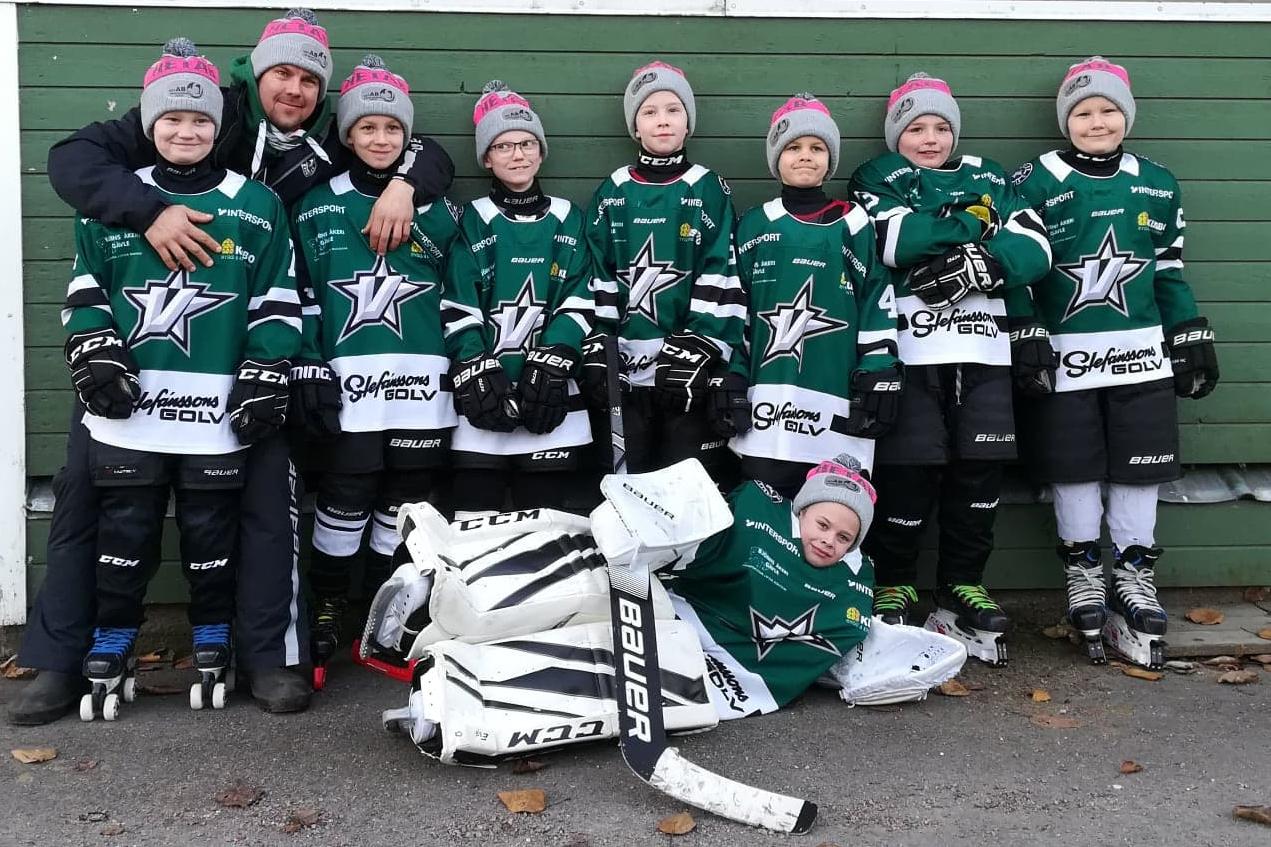 